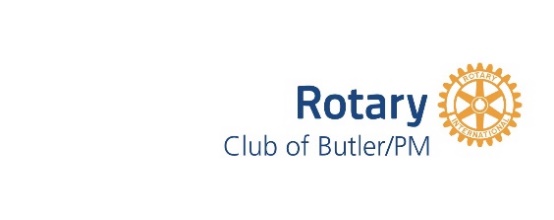 Rotary Club of Butler
Board of Directors Meeting
Monday, September 12, 2022
MinutesThe Board of Directors of the Rotary Club of Butler met on September 12, 2022 at 7:15 p.m. at the YWCA.  Present were David White, Victor Nieto, Lou Grenci, Tom Jindra, Mark Mann, Joe Neigh, Tom Edwards, Sue Edwards, Leslie Osche and Millie Pinkerton.   

Victor Nieto made a motion, second by Mark Mann to affirm the Butler Rotary Foundation officers as:
Tom Edwards, President; Tom Jindra, Vice President; Lou Grenci, Secretary/Treasurer; and members at large Millie Pinkerton and Ellen Romett.  Motion carried.  Lou Grenci was made Secretary/Treasurer to replace Jim Ferguson who resigned due to family health issues. 
Millie Pinkerton made a motion, second by Cathy Glasgow to move $2500 from the Rotary Club account to establish a new foundation account for the Cultural District.  Motion carried.

Lou Grenci made a motion, second by Cathy Glasgow to contribute $500 to the E-Club’s Duck Derby. Motion carried.Tom Edwards made a motion, second by Vic Nieto to give David White authority to place a thank you ad in the Butler Eagle for the Golf Outing.  Motion carried.  David will work with Mark Mann to get the ad done. Jack Cohen requested that he be sent an invoice for $160 that he owes for an auction prize he won at the Golf Outing.  The club will contribute a basket to the Shelter Box Fundraiser the end of October.  Sue Edwards will prepare the basket and asks the club members to each contribute a bottle of wine.  
Butler Rotary Foundation Board Reorganization
Minutes/September 12, 2022
The Board of the Foundation held a reorganizational meeting on September 12, 2022 at 7:30 p.m. and elected Lou Grenci as Secretary/Treasurer to replace Jim Ferguson who resigned due to family health issues.  The Foundation Board will establish a second checking account, as agreed upon by the members of the Board at the advice of Jim Ferguson, in order to be able to track the activity of the Cultural District separately from other regular Foundation activities.  The Board also elected Millie Pinkerton to serve as an at-large member of the Board as affirmed by the Club Board and voted by present members Tom Jindra and Tom Edwards.  